AGENDAGRADUATE COUNCIL MEETINGApril 3, 20243:30 p.m.Meeting held via ZOOMI.	Call Meeting to OrderII.	Approval of Minutes III.	Reports	A.	Report of Graduate Council Chair – Amber Abernathy		B.	Report of Graduate College Dean – Julie MastersonC.	Report of Graduate Student Senate – Farhang Mohammed Salih	D.	Report of Graduate Faculty Membership Committee – Seth Hoelscher	E.	Report of Graduate Grievance Committee – Jason DeBode	F.	Report of Graduate Scholarship Committee – Amy Hulme	G.	Report of Graduate Curriculum Screening Committee –Missy PenkalskiAll proposals can be viewed at http://www.missouristate.edu/FacultySenate/Curricular-Proposal-Info.htm.  Click on the “Access the Curricular Action Workflow System” near the top of the page.  IV.	Unfinished BusinessV.	New BusinessVI.	Open Mic - - share good news and exciting things from your department, ask any questions you have, or just 	say hello to everyone!VII.	Adjournment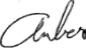 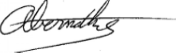 Amber Abernathy Chairperson College Unit Proposal Type Program Title Course Code Course Number Course Title CNASBiologyNew CourseBIO603Epigenetics and Human Health CNAS Biology Change Course BIO 647 Water Resources COB Accountancy, School of Change Course ACC 624 Tax Accounting II COE Spec Edu, Leadrshp, Prof Study Change Course SFR 750 Philosophies of Education Graduate College Graduate College New Course GIP 750 Talent Acquisition: Strategies and Compliance in Modern Hiring Graduate College Graduate College New Course GIP 701 Contemporary Commercial Challenges: Navigating the Modern Landscape Graduate College Graduate College New Course GIP 700 Contemporary Issues in Professional Studies MCHHS Health & Hum Serv/Programs Change Course RCH 730 Research Methods for the Health Professions MCHHS Biomedical Sciences New Course BMS 603  Epigenetics and Human Health RCASH Theatre & Dance Change Course THE 611 Scripting and Performing RCASH English Change Program English-MA RCASH English Change Program Writing-MA RCASH History New Interdisciplinary Program History of Religion Graduate Certificate 